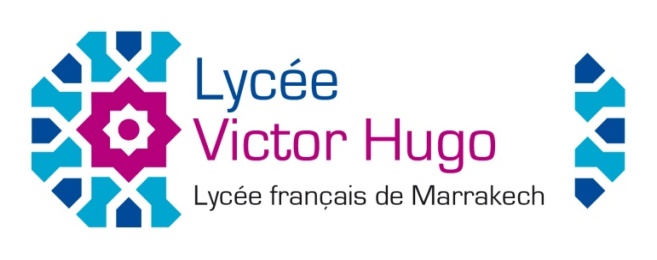 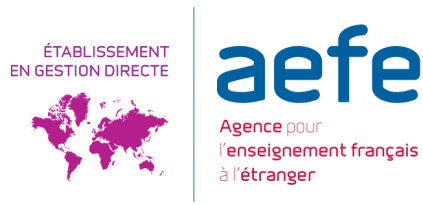 MARCHE VOYAGES - ANNEXE 2 : ANNEXE TECHNIQUEInterlocuteur désigné pour le marchéDésignation d’un interlocuteur dédié pour répondre aux demandes du service achat : OUI   -   NONNom : 						Coordonnées téléphoniques :Délai de remise des propositions après intention de commandeLot1Pour un voyage organisé (élèves et accompagnateurs)Pour un transport aérien (missionnaire)Pour un transport ferroviaire (missionnaire)Pour un hébergement hôtelier (missionnaire)Pour une réservation de location de voiture (missionnaire)Lot 2Pour un transport en car (élèves et accompagnateurs)Délai de remise des propositions après réception par le prestataire du bon de commandeLot1Pour un voyage organisé (élèves et accompagnateurs)Pour un transport aérien (missionnaire)Pour un transport ferroviaire (missionnaire)Pour un hébergement hôtelier (missionnaire)Pour une réservation de location de voiture (missionnaire)Lot 2Pour un transport en car (élèves et accompagnateurs)MARCHE VOYAGES - ANNEXE 2 : ANNEXE TECHNIQUE (SUITE)Veuillez décrire les modalités de l’assurance - annulation (fonctionnement, prestations comprises dans l’assurance, prestations non comprises)Lot1Pour un voyage organisé (élèves et accompagnateurs)Pour un transport aérien (missionnaire)Pour un transport ferroviaire (missionnaire)Pour un hébergement hôtelier (missionnaire)Pour une réservation de location de voiture (missionnaire)Lot 2Pour un transport en car (élèves et accompagnateurs)Veuillez décrire votre prestation de location de voiture (avec ou sans chauffeur) ainsi que les modalitésVeuillez décrire les conseils apportés aux voyageurs et aux organisateurs de voyages sur leurs déplacements au Maroc et à l’étranger, ainsi que les supports envisagés pour donner ces conseils (fournir exemple de livrable éventuellement)Veuillez décrire les conseils apportés au service intendance / achats de la cité scolaire Hugorenoir en matière d’économies à réaliser, de gestion éventuelle d’abonnements ou programmes de fidélité.